Středisko volného času dětí a mládeže Semily, příspěvková organizaceTyršova 380, 513 01 SemilyZPRÁVA O ČINNOSTI STŘEDISKA VOLNÉHO ČASU DĚTÍ A MLÁDEŽE SEMILY,příspěvkové organizaciŠKOLNÍ ROK 2020/21Zpracovala:	Mgr. Jana PavlatováPředkládá:	Mgr. Jana PavlatováV Semilech dne: 31.8.2021						Podpis:ZPRÁVA O ČINNOSTI STŘEDISKA VOLNÉHO ČASU DĚTÍ A MLÁDEŽE SEMILY,příspěvkové organizaciŠKOLNÍ ROK 2020/20211. Identifikační údaje:Název:			Středisko volného času dětí a mládeže Semily,příspěvková organizaceSídlo:			513 01 Semily, Tyršova 380Právní forma:		příspěvková organizaceIdentifikační číslo:	00854816Statutární zástupce:	ředitelka Mgr. Jana PavlatováAdresa zřizovatele:	513 13 Semily, Husova 82E-mail:			ddm@semily.czWeb:			http://seddma.czTelefon:		481 623 208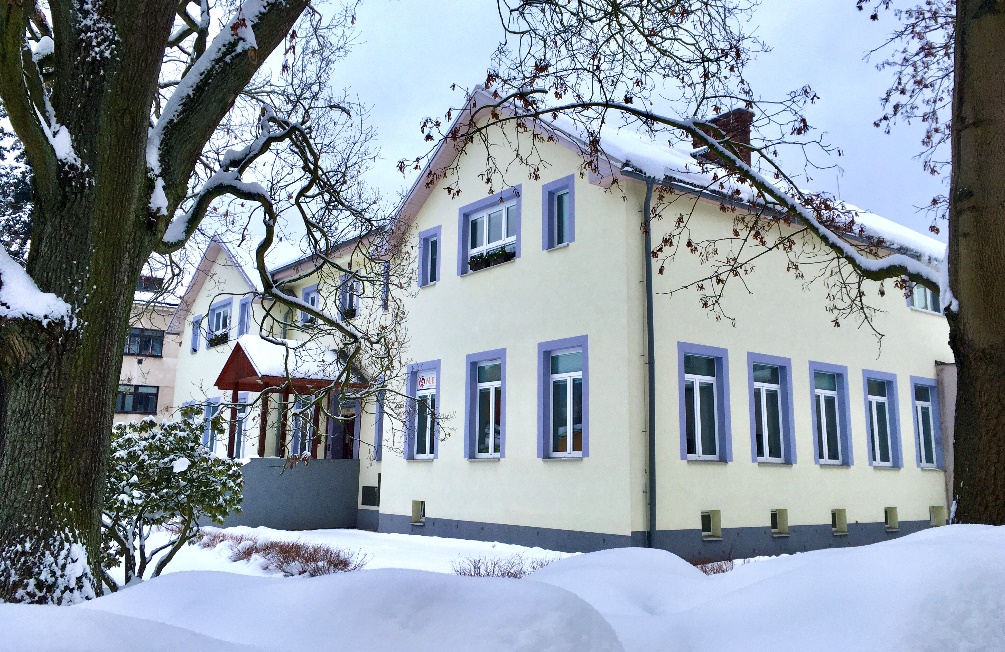 2. Charakteristika zařízení:Hlavní účel, pro který se příspěvková organizace Středisko volného času dětí a mládeže /SVČDM/ Semily zřídila, je zajištění činností v působnosti zřizovatele v oblasti školství dle zákona 561/2004 Sb. o předškolním, základním, středním, vyšším odborném a jiném vzdělávání, ve znění pozdějších předpisů.Předmět činnosti odpovídající vymezení hlavního účelu příspěvkové organizace je výkon činnosti domu dětí a mládeže, střediska volného času.Organizace jako středisko volného času poskytuje zájmové vzdělávání.Organizace je zapsána v Rejstříku škol.3. Občanské sdružení pracující při SVČDM Semily:Název:			Spolek přátel SVČDM SemilySídlo:			513 01 Semily, Tyršova 380Právní forma:		občanské sdruženíIdentifikační číslo:	150452424. Činnost SVČDM Semily ve školním roce 2020/21: Školní rok 2020/21 byl ovlivněn pandemií a vládními předpisy. První pololetí zahájila organizace svoji činnost bez problémů. Byla nabídnuta nabídka zájmových útvarů a kurzů na daný školní rok. Letos jich bylo v nabídce opět přes 40.První pololetí školního roku 2020/21V prvním zářijovém týdnu 3. září jsme uskutečnili v parku Ostrov akci „V Semilech se nenudíme“, která je vždy zaměřena na nabídku volnočasových aktivit semilských organizací a spolků. Druhý zářijový týden začaly svoji činnost sportovní oddíly (ZÚ Klasické lyžování, Judo a Disco dance). Od 1. října se pak otevřely ostatní ZÚ a kurzy. Bohužel 12. října 2020 byla činnost SVČ z důvodu vládního nařízení zakázána. Některé činnosti byly přerušeny, některé pokračovaly různou formou distanční výuky. Organizaci jsme mohli opět otevřít za daných podmínek v období od 7. prosince do 18. prosince. Více lekcí jsme již v prvním pololetí prezenční formou uskutečnit nesměli. Omezené byly také soutěže a vystoupení. Povolené byly pouze ty, které se uskutečnily v září a první týden v říjnu. Stihli jsme se zúčastnit s oddílem běžeckého lyžování několika přespolních běhů, které organizovaly lyžařské oddíly v Libereckém kraji. A ZÚ Judo se zúčastnilo 18. září krajského přeboru Libereckého kraje U13 a U15. Jeden závod jsme také uskutečnili my. Byl jím přespolní běh oddílu běžeckého lyžování. Organizovali jsme ho společně s Tělovýchovnou jednotou Semily, z.s. Kromě distanční výuky některých ZÚ a kurzů během doby, kdy byla organizace uzavřena, jsme pro děti a mládež vyhlašovali různé výzvy a akce.  Zprvu to byly výzvy a akce vyhlašované na sociálních sítích (hádanky, sportovní úkoly, soutěže, keramické akce,…), postupně byly přidávány aktivity různého zaměření ve venkovním prostředí. („Mikulášská zahrada“, „25 dní lednového předsevzetí“ či pravidelná úprava lyžařských tratí).Druhé pololetí školního roku 2020/21V druhém pololetí pokračovala činnost zpočátku pouze distanční formou. V únoru bylo pro nás stále hlavním tématem úprava lyžařských tratí a nově také pohádky. O jarních prázdninách jsme uspořádali v parku Ostrov týdenní „Pohádkové prázdninové rébusy“. Březen pak patřil plyšovým hračkám, sportu a Velikonocům. Plyšové hračky provázely děti nejen při domácích činnostech (omalovánky, křížovka, společenské hry, …), ale také při venkovních výzvách („Vezměte plyšáka na výlet I.-IV.“ či „Plyšákova stezka“). V březnu jsme se také zúčastnili celorepublikové výzvy „Kraslicov 2021“. Duben a květen patřil pohybu. Snažili jsme nejen děti, ale také dospělé rozhýbat dvěma výzvami („100 jarních km chůze a běhu“ a „Cyklistická výzva“). Nebyl opomenut ani květnový Den Země, jsme skrz sociální sítě celý týden dětem předávali informace o přírodě a učili jsme je o ni skrz úkoly. Jako poslední venkovní akcí, která musela probíhat v režimu daných opatření, byl ve Dne dětí a „Malování na zámkovku“.V květnu zároveň přišlo postupné rozvolnění. Nejprve jsme začali činnost v některých sportovních oddílech a posléze ve většině ostatních ZÚ. U všech jsme dodržovali pravidla opatření vydaných MŠMT či MZČR. Zpočátku se činnosti museli ve větším počtu konat pouze venkovním prostředí, postupně jsme se mohli přesouvat i do učeben a tělocvičen. Na začátku června začala probíhat činnost, při dodržování opatření, zcela bez omezení. A stejně tak jako vloni, abychom dětem nahradili co nejvíce hodin, se činnost uskutečňovala až do konce června. V závěru došlo také na několik vystoupení a výletů.Hned na počátku letních prázdnin začaly probíhat příměstské a pobytové tábory. Celkem jsme jich uskutečnili pět. V letošním roce neprobíhalo soustředění judistů. Zároveň jsme pronajímali naši táborovou základnu jiným organizacím a spolkům. Každý tábor probíhal opět za přísných hygienických pravidel, které vydalo MZČR. Všichni účastníci museli podstoupit test. Buď v odběrovém místě či před zraky zdravotnice tábora.Formy vzdělávání:4.1.1. Pravidelná výchova, vzdělávací a zájmová činnost zájmové útvary /ZÚ/, kurzypřehled jednotlivých ZÚ SVČDM Semily - viz Příloha č. 1 – Přehled nabízených ZÚPůvodně se přihlásilo do našich zájmových útvarů a kurzů 367 dětí a dospělých. Bohužel vlivem pandemie a zákazu činnosti se počet účastníků během školního roku snížil. Především nenastoupili k výuce žáci Střední školy Semily, kteří k nám dochází na výuku sebeobrany. A někteří se po uzavření organizace odhlásili, protože neměli jistotu, jak bude během roku ZÚ či kurz probíhat.Ve školním roce 2020/21 navštěvovalo tedy ve 36 zájmových útvarech 254 účastníků. Zájmové útvaryZájmové útvary a kurzy se stihly v tomto školním roce sejít na začátku školního roku, dva týdny v prosinci a v květnu a červnu.	V září, říjnu a v prosinci probíhaly ZÚ a kurzy bez omezení.V květnu se zpočátku mohly aktivity, až na výjimky, konat pouze venku. Jako první začali venku sportovat tanečnice a lyžaři a další týden se k nim přidaly keramičky. Uvnitř pak probíhaly jazykové kurzy, které byly v počtu jeden žák a jeden učitel. Po dvou týdnech byl povolen přístup do učeben a tělocvičen většímu počtu dětí či dospělých, a tak jsme mohli otevřít také ostatní ZÚ a kurzy. A zároveň keramika se mohla opět nastěhovat do dílny. Od 24. května probíhala tedy činnost v organizaci bez omezení.V ostatních měsících, kdy byla organizace uzavřena, probíhala činnost a výuka ve většině ZÚ a kurzech distanční formou.Rukodělné Keramika l. – V.Keramika l.	- pro dětiKeramika II.	- pro děti 	- nový ZÚKeramika lIl.	- pro dětiKeramika IV.	- pro mládež a dospěléKeramika V.	- pro dětiKeramika VI.	- pro mládež a dospěléTak jako každý rok byl také letos o keramické kurzy zájem. Byl přidán i nový kurs pro děti. Prezenční forma: Jakmile bylo možné prezenční formu uskutečnit, keramika probíhala. Distanční forma: V týdnech, kdy se nemohli děti a dospělí účastnit keramiky prezenčně, měli možnost si brát keramickou hlínu domů a vždy ji přinést na výpal a glazovaní. O tuto službu byl velký zájem. Zpracovalo se tak skoro 300 kg hmoty.Bohužel k nám v letošním roce nemohly chodit na dopolední vytváření děti z mateřských škol. Vzdělávací a zábavné Školka „Sluníčko“ l.-ll.	- pro děti od 2 do 3 letZÚ probíhá dvakrát týdně v dopoledních hodinách. Rodiče si mohou vybrat, zda mají zájem o jeden den v týdnu či o oba. Děti se zde učí především trávit čas v kolektivu. ZÚ je velice dobrou přípravou na mateřskou školu. Prezenční forma: V tomto školním roce fungovala celkem tři měsíce. Přesto děti s námi stihly prožít první chvilky s kamarády bez rodičů, Vánoce a na jaře hraní nejen v učebně, ale také venku. Cíl, který má tento ZÚ, byl nakonec částečně splněn.Distanční forma: ZÚ se nekonalPsychologie pro život	- pro mládež a dospěléKurz probíhá jednou týdně. Tento ZÚ navštěvují především dospělí. Nabízíme každoročně kurzy jak pro pokročilé, tak pro začátečníky.Prezenční forma: V období, kdy byl povolen, probíhal z důvodu docházky starších účastníků v omezeném počtu i míře.Distanční forma: kurz se nekonalJazykové kurzyAnglický jazyk Německý jazykRuský jazykPrezenční forma: V období, kdy byla organizace otevřena, probíhaly jazykové kurzy v plném rozsahu.Distanční forma: kurz se nekonalPřírodovědné Chovatelský	- pro děti a mládežChovatelský ZÚ je velmi oblíbený dětmi, které mají rády přírodu. Děti se setkávají společně jednou týdně, kdy se zvířatům věnují, čistí jim akvária a terária, krmí je a učí se o nich. Dále také hrají hry na danou tématiku. Během týdne pak dochází jednotlivě na služby, kdy zvířata krmí. Prezenční forma: Probíhal v plném rozsahu.Distanční forma: Během zákazu činnosti v organizaci, mohly děti sledovat životy svých zvířátek díky webu, který ZÚ má. Zároveň se zde mohly účastnit různých soutěží, které pro ně vedoucí ZÚ připravila.Rybářský	- pro děti a mládežDěti se zde schází jednou týdně a učí se základům rybaření. Školní rok je ukončen zkouškou a rybářskými závody. O tento ZÚ mají zájem především chlapci.Prezenční forma: V prvním pololetí probíhal v plném rozsahu. Ve druhém pololetí již pouze formou konzultací.Distanční forma: Během zákazu činnosti se ZÚ nekonal. Vedoucí ZÚ byl však s dětmi stále v kontaktu a předával jim důležité informace ohledně rybaření.InformatikaSvět Minecraftu Svět Minecraftu I. – pokročilí		- pro děti a mládežMinecraft je počítačová hra, která podporuje představivost. Děti zde pomocí kostek z různých materiálů tvoří svůj vlastní svět, o který se starají a musí v něm přežít.Prezenční forma: Činnost ZÚ v plném rozsahu.Distanční forma: Během zákazu činnosti se ZÚ nekonal.Sportovní a pohybové kroužkyKlasické lyžování l. – ll.	Klasické lyžování l. - přípravka	- pro děti 	Klasické lyžování ll.			- pro děti a mládežKlasické lyžování se v posledních letech rozděluje na závodní a zájmové lyžovaní. Děti a mládež, které závodí, navštěvují ZÚ až třikrát týdně. Sezóna je rozdělena do tří částí. Podzimní, kdy se účastníme Poháru KSL Libereckého kraje v přespolních bězích, zimní, kdy se zúčastňujeme Poháru KSL Libereckého kraje, ČP a MČR a jarní. V letošním školním roce jsme se zúčastnili pouze závodů, které proběhly v září a částečně v říjnu. Děti, které se nezúčastňují závodů, se pilně učí základům lyžovaní, poznávají hory a vytváří v sobě zájem o sport.K trénování využíváme přírodu, tělocvičnu ve Sportovním centru a běžecké tratě v okolí. Prezenční forma: V období, kdy byla činnost sportovních oddílů povolena, jsme se s lyžaři scházeli. Distanční forma: V době zákazu probíhal sport distančně. Na podzim dostávali lyžaři motivační výzvy. V zimních měsících jsme pro děti společně s TJ Semily, z.s. připravovali běžecké tratě pod Kozákovem. Děti tak měly připravené dokonalé podmínky pro zimní sportování. Bohužel však pouze s rodiči. Bylo vynikající, že se na tratích často děti sešly společně, a tak byly v kontaktu se svými kamarády ve venkovním prostředí a také s trenéry. Florbal l. – ll.					Florbal I.	- pro dětiFlorbal ll.	- pro děti a mládežNaše organizace, oproti semilskému florbalovému klubu SCC, nabízí dětem florbal bez soutěží. Každým rokem se počet zájemců zvyšuje. Schází se jednou týdně v hale Sportovního centra.Prezenční forma: Florbal je plně vázaný na tělocvičnu. Fungoval tedy v době, kdy byly otevřené.Distanční forma: Během období, kdy byly tělocvičny uzavřené, se nekonal. Judo l. – lV.	Judo l. - přípravka			- pro děti 	Judo ll. – mláďata, koťata		- pro děti	Judo lll. – mladší a starší žactvo	- pro děti a mládež	Judo lV. – dorost a junioři		- pro mládež	Judo baby				- pro děti	Sebeobrana a kondice		- pro mládež a dospělé	Sebeobrana ISŠ Semily		- studenti 2PO Judo má v semilském SVČ dlouholetou tradici. Nabízí výuku od předškolního věku až po dospělé. Během roku se judisté účastní mnoha závodů (regionální poháry, katany, grand prix) a účastní se randori. V posledních letech vzniká blízká spolupráce semilského a jičínského juda. V letošním školním roce měla pokračovat spolupráce se Střední školou Semily. Druhý a třetí ročník, který neměl z minulého školního roku všechny lekce splněné, měly docházet na výuku sebeobrany. Bohužel střední školy měly nejdelší distanční výuku, tak se tyto lekce neuskutečnily.Prezenční forma: V prvním pololetí při povolené činnost se konalo Judo v plném rozsahu. V druhém pololetí při povolené činnosti se děti a dospělí věnovali především všeobecným pohybovým aktivitám. Distanční forma: Během zákazu dostávaly děti od svých trenérů tréninkové plány, podle kterých si měly v domácím prostředí udržovat svoji fyzičku.  Joga		- pro dospěléMnoholetá skupina zájemců o jógu se v našem SVČ schází jednou týdně. Jedná se především o dospělé.	Prezenční forma: Také zde se účastníci scházeli pouze v povolený čas. Distanční forma: V době uzavření organizace se jóga nekonala.Tvořivá taneční výchova l. – ll.		- pro děti a mládežDěti se zde schází jednou týdně. Tento ZÚ má především pomoci dětem vnímat hudbu, prostor a především své tělo. Prezenční Forma: Činnost v plném rozsahu.Distanční forma: ZÚ se nekonalDisco dance l. – Vll.		Disco dance l. – Mini hobby		- pro děti 	Disco dance ll. – Děti hobby		- pro děti	Disco dance lll. – Děti 		- pro děti – soutěžní	Disco dance lV. – Junioři 		- pro mládež – soutěžní	Disco dance V. – Junioři 		- pro mládež - soutěžní	Disco dance VI. – Děti 		- pro děti – soutěžní	Disco dance VII. – Mini 		- pro děti – soutěžní	Disco dance VIII. – Dospělí		- pro dospěléNejvíce obsazený ZÚ našeho SVČ. Kromě mini a děti hobby, se tanečnice účastní regionálních a celorepublikových soutěží. Během roku také vystupují na různých akcích. Mezi ně patří např: plesy, karnevaly, akce města Semily a jiné. Prezenční forma: Tanečnice se začaly scházet jako vždy již na začátku září. Stihly se tedy připravovat na novou sezónu měsíc. Pouze kromě dvou týdnů před Vánocemi se sešly, tak jako ostatní sportovci v organizaci, až v květnu a v červnu. Nejdříve však byly tělocvičny uzavřené. Na tanečnice tedy čekaly tréninky venku před budovou SVČ. V červnu se také dočkaly vystoupení. Což bylo pro děvčata velice motivující.Distanční forma: Během uzavření SVČ dostávaly v 1. pololetí tanečnice videa, podle kterých tancovaly v domácím prostředí. Ve 2. pololetí hodiny probíhaly online. Účast na obou formách distanční výuky byla pro děti dobrovolná. TechnikaPlastikový modelář		- pro děti a mládežPlastikový modelář je ZÚ, který navštěvují především chlapci. Sestavují zde modely letadel, tanků, lodí a jiných. Seznamují se s historií a zároveň se učí trpělivosti, zručnosti a soustředění.V letošním roce, především z důvodu pandemie a uzavření organizace se nekonal. Mezi nejvíce navštěvované zájmové útvary opět letos pařily sportovní a pohybové ZÚ a keramika.Příležitostná výchova, vzdělávací, zájmová a tematická rekreační činnost přehlídky, vystoupení, výstavy, přednášky, akce pro veřejnost, sportovní soutěžepřehled akcí SVČDM Semily – viz Příloha č. 2 Soutěže, závody, turnaje:	Během školního roku se děti z několika ZÚ účastní soutěží a závodů.	Bohužel pandemie ovlivnila pořádání a účast na soutěžích a závodech. Soutěže a závody probíhaly pouze v měsíci září v prvním pololetí. V jarních měsících, kdy došlo k částečnému rozvolnění, se již soutěže a závody nekonaly. Soutěže a závody, které se ve školním roce 2020/21 konaly a naše organizace se jich účastnila:ZÚ Klasické lyžování Podzimní přespolní běhyV letošním roce se nekonaly v rámci Poháru Svazu lyžařů LK. Závody organizovaly jednotlivé oddíly LK ve spolupráci Lyžování dětemZÚ JudoKrajský přebor LK U13 a U15Vystoupení:Během školního roku vystupují děti a mládež především sportovní ZÚ na různých akcích.  V letošním školním roce byla zpočátku všechna tato vystoupení zrušena. K několika vystoupení nakonec došlo v měsíci červnu. Byly to především vystoupení tanečnic na poutích.Výstavy:Během školního roku probíhají v ZÚ výstavy, kde účastníci prezentují své výrobky. Také tyto aktivity byly v letošním školním roce zrušeny.Organizování soutěží:SVČDM organizuje několik soutěží a závodů.Mezi největší tyto akce patří:ZÚ Klasické lyžování - podzimní a jarní přespolní běh (jarní se letos neuskutečnil)ZÚ Judo 		- Vánoční turnaj v judu a Regionální pohár mladšího a staršího žactva (letos se neuskutečnil), randoriUskutečnil se pouze podzimní přespolní běhV nynějším školním roce jsme však mohli uskutečnit pouze podzimní přespolní běh.Akce pro veřejnost:Díky pandemii byly akce v letošním roce zcela jiné a jejich počet se zvýšil. Akce a výzvy jsme rozdělili na akce „náměty na doma“ a akce „venkovní“. Náměty na domaSkrz sociální sítě jsme nabízeli dětem a jejich rodičům náměty a typy na činnosti a soutěže, za kterých byly vždy tři vylosováni a odměněni.Mezi soutěžní akce patřily například akce „Podzimní fotografická soutěž“, „Adventní kalendář“, „25 dní novoročního předsevzetí, „Den Země“ aj.Náměty a typy na činnosti byly například omalovánky, společenské hry atd.Venkovní akcePo zákazu organizování akcí, jsme začali nabízet činnosti, které jsme pracovně nazývali „pro Vás - bez nás“. Připravili jsme stezky, úkoly či soutěže a poskytli dětem s rodiči časové rozmezí, kdy se mohli naší akce zúčastnit. Základem však bylo dodržování nastavených hygienických opatření, které bylo v té době platné.Takovou akcí byla například „Mikulášská zahrada“, „Prázdninové pohádkové rébusy“, či „Plyšákova stezka“ či „Den dětí“.Přednášky:Mezi přednášky, které organizujeme, patří především každoroční setkávání s externími pracovníky a proškolení vedoucích na letní tábory.Seznam všech soutěží, závodů, vystoupení, výstav, akcí a přednášek je zaznamenán v příloze č. 1Spolupráce:Naše organizace spolupracuje během školního roku za provozu, který není ovlivněn opatřeními, s mnoha organizacemi a spolky. Jsou jimi především mateřské a základní školy, Tělovýchovná jednota Semily, z.s., Sportovní centrum, p.o. Centrum pro rodinu MED, z.s, Město Semily, SŠ Semily či republikové svazy jednotlivých sportovním oddílů. Společně organizujeme různé akce. Především jsou jimi soutěže, výstavy, setkání, výlety, dny otevřených dveří a jiné.  Konání letošních akcí bylo velmi ovlivněné zákazy. Každoroční spolupráce s ostatními organizacemi a spolky neprobíhala v takovém rozsahu, jako v předešlých letech. Ale předpokládáme, že jakmile se situace vrátí do klasických kolejí, bude spolupráce s nimi opět pokračovat.Ve školním roce 2020/21 proběhlo celkem 58 akcí. Z toho 14 bylo určeno pro zájmové útvary /soutěže, vystoupení, výlety…/, 3 pro jiné organizace a 41 pro veřejnost. Akce v letošním školním roce měly zcela odlišný ráz od minulých let. Celkem se jich zúčastnilo 5527 účastníků. Táborová činnost a další činnosttábory, víkendové akce, soustředěnípřehled táborů a soustředění SVČDM Semily – viz příloha č. 2	Letní tábory naše organizace vypsala již v lednu. Během měsíce byly všechny skoro obsazené. Pandemie nejprve konání letních táborů ohrožovala. Nakonec však byly za daných hygienických podmínek povoleny. SVČDM letos organizovalo tři letní pobytové tábory a dva příměstské.Pobytové se konaly na turistické základně Babeta v Jesenném.  První tábor „Hedvábná stezka“ byl zaměřen na dobrodružné hry a absolvovalo ho 35 dětí. Druhý tábor byl letním soustředěním ZÚ Disco dance a zúčastnilo se ho 30 dětí. Na poslední letní tábor, který byl sportovní a nesl název „Sportovní camp 2021“ přijelo 29 dětí. V dalších termínech SVČDM turistickou základnu opět pronajímalo jiným organizacím či spolkům. A tak jako každý rok, nebyl na naší základně den bez dětí.Příměstské tábory se konaly v budově SVČ v Semilech. První byl opět jako soustředění ZÚ Disco dance a zúčastnilo se ho 30 tanečnic. Druhým příměstským táborem byl dobrodružný Trosečník VIII. Jeho se zúčastnilo 21 dětí.V letošním roce se bohužel nekonal již tradiční „Judo camp“. Celkem tedy naše letní tábory a soustředění využilo 145 dětí. Osvětová činnost, individuální práce, spontánní aktivity a jiné formy4.2 Obsah a oblasti zájmového vzdělávání:	Obsahem zájmového vzdělávání je naplnění volného času zájmovou činností se zaměřením na různé oblasti. Činnosti jsou přizpůsobeny věku, individuálním schopnostem, zájmům a potřebám všech účastníků. Účastníci získávají nejen znalosti a dovednosti, ale jsou vedeny k jejich využití v praxi.5. Materiální, personální a ekonomické podmínky:5.1 Materiální a prostorové podmínky:SVČDM využívá ke své činnosti:	Středisko volného času dětí a mládeže SEDDMA, 513 01 Semily, Tyršova 380	Turistická základna BABETA, Jesenný Středisko volného času dětí a mládeže SEDDMA: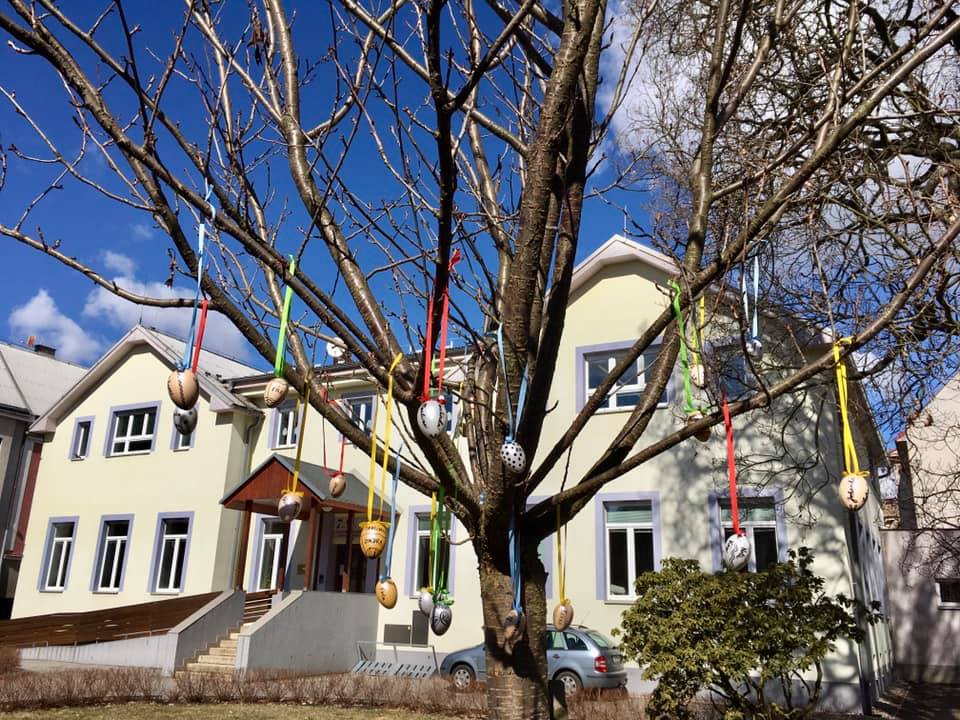 Prostorové podmínky jednotlivých zájmových útvarů jsou dostačující. Materiální vybavení je doplňováno podle potřeb ZÚ. K činnosti využíváme nejen budovu SVČDM, ale také pronajaté prostory Sportovního centra Semily, Gymnázia I. Olbrachta, Kulturní centrum Golf Semily a sportovní hřiště, parky či lyžařské areály.Na podzim roku 2020 byl zakoupen nábytek do učebny přírodních věd a techniky. Tato koupě byla poslední fází výměny nábytku ve všech učebnách. Prostor před budovou jsme doplnili dvěma lavičkami a stojany na kola.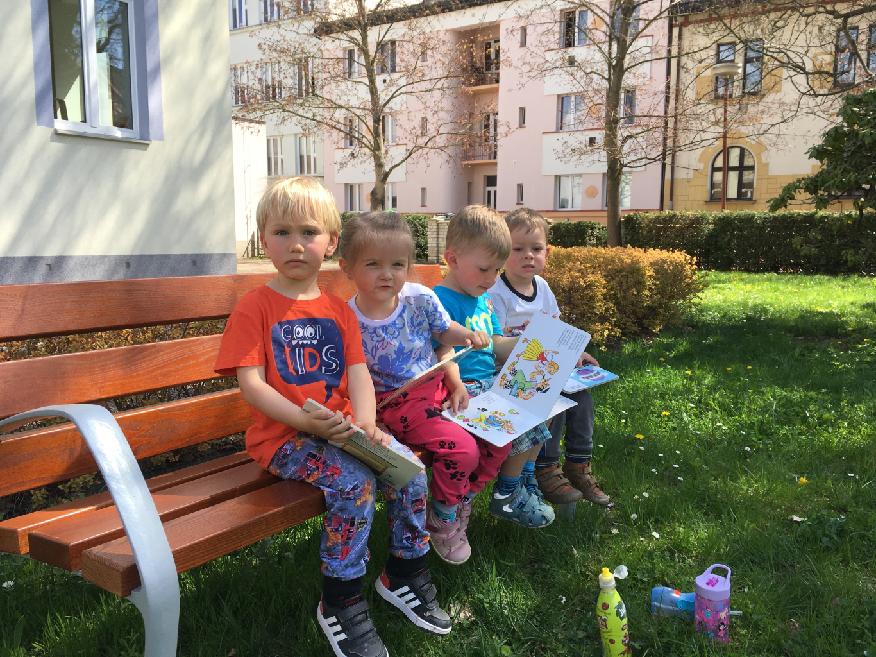 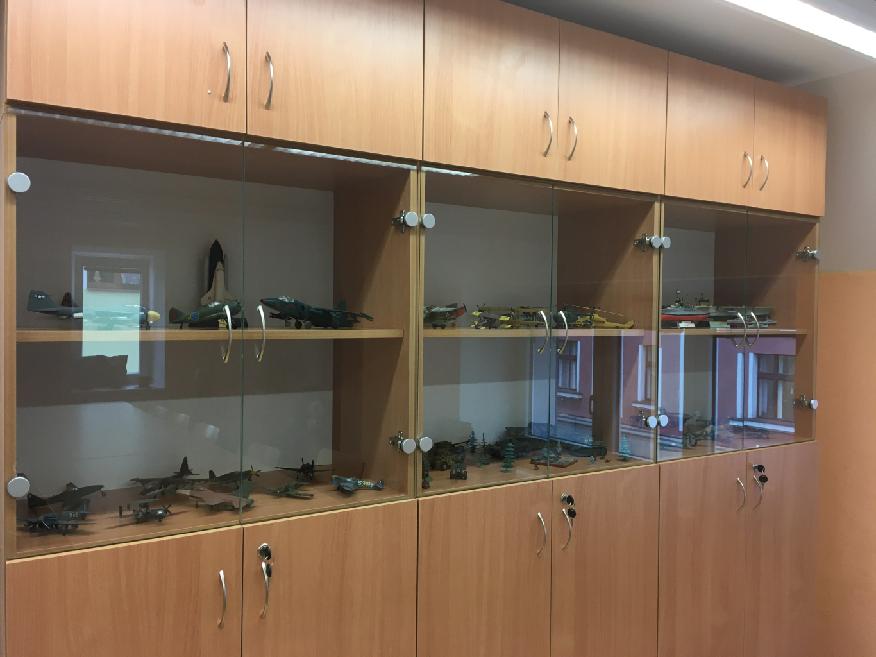 SVČDM Semily pronajímá ve své budově část prostoru v přízemí /klubovnu, kuchyňku, kancelář a malou tělocvičnu/ spolku Centrum pro rodinu M.E.D.. Turistická základna BABETA: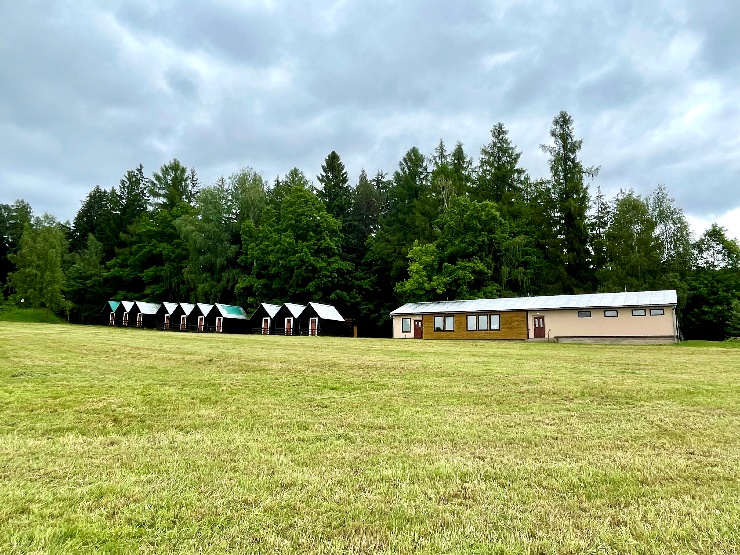 Turistická základna Babeta se nachází v obci Jesenný. Je v provozu vždy od června do září. Jsou zde pořádány letní tábory SVČDM a dále je pronajímána jiným organizacím či spolkům.Nachází se zde chata Babeta /společenská místnost, dva pokoje a pokoj pro nemocné/, kuchyň s jídelnou, sociální zařízení /zvlášť pro dívky a chlapce/. Pro táborníky je zde deset chatek /vždy se čtyřmi lůžky/.V minulým dvou letech prošla TZ Babeta několika dílčími rekonstrukcemi. V letošním roce došlo pouze k renovaci betonové části u chaty Babeta a k malým opravám jako je výmalba ušpiněných zdi v chatkách, úprava prostoru za kuchyní a společenskou místností. 5.2 Personální podmínky:Pedagogičtí pracovníci:	Zájmové vzdělávání zabezpečují interní a externí pedagogičtí pracovníci a dobrovolníci.Interní pedagogičtí pracovníci:3 pracovníci	- úvazek 100%1 pracovník 	- úvazek 50%Externí pedagogičtí pracovníci: 9 pracovníků		dohody o pracovní činnosti, dohody o provedení práceDobrovolníci/asistentiCelkem: 3,5 interních pedagogických pracovníkůNepedagogičtí pracovníci:Úklid:	1 pracovník	- úvazek 60%				1 pracovník	- úvazek 25%				1 pracovník	- úvazek 35%Pokladník, domovník, řidič:1 pracovník	- úvazek 50% 			Celkem: 1,70 nepedagogických pracovníků		Celkem: 5,20 pracovníkůVe školním roce 2020/21 probíhalo další vzdělávání pedagogických pracovníků mimo jiné formou studia odborné literatury. Období uzavření organizace využili pedagogové možnost samostudia. 5.3 Ekonomické podmínky:Finanční prostředky SVČDM Semily:zřizovatelstátní rozpočetvlastní činnostdotace aktivity jednotlivých ZÚ 6. Kontroly:Průběžná veřejnosprávní kontrolaKontrola byla provedena na základě pověření zřizovatelemKontrolovaný rok 2020Kontrola proběhla dne 12.11.2020Doporučení - nebyla uloženaVeřejnosprávní kontrola Kontrola byla provedena na základě pověření zřizovatelemKontrolovaný rok 2020Kontrola proběhla dne 19.4.2021Doporučení - nebyla uloženaVšeobecná zdravotní pojišťovna ČRKontrola plateb pojistného na veřejné zdravotní pojištění a dodržování ostatních povinností plátce pojistnéhoKontrolované období 1.12.2016 – 28.2.2021Kontrola proběhla 20.4.2021Doporučení – nebyla uložena7. Závěr:	Školní rok 2020/21 byl zcela odlišný od předcházejících. Ke dni 31.10.2020 byl počet nahlášených účastníků 367. Bohužel díky uzavření školských organizací nedošlo k mnoha činnostem. Například se tento školní rok u nás nesešli studenti Střední školy Semily, kteří zde měli mít praktickou výuku. Zároveň během školního roku odešlo z našich ZÚ a kurzů několik účastníků, kteří neměli zájem čekat na částečné otevření organizace. Jejich návrat v dalším školním roce však očekáváme. Nakonec tedy s námi dokončilo netradiční školní rok 254 účastníků. Snažili jsme se všem dětem, mládeži a dospělým přítomnost v na našich činnostech co nejvíce nahradit. Komunikovali jsme s nimi, posílali úkoly, výzvy, poskytovali podmínky pro danou činnost s rodiči doma a zvali je na akce, které jsme připravovali nejen pro naše přihlášené účastníky, ale pro všechny.	Se zákazem činnosti souvisel také zákaz soutěží, vystoupení a některých akcí. Naše organizace se tak zaměřila na zcela jiné akce, které doposud neorganizovala. Během celého školního roku jsme nabízeli možnost účastnit se akcí, které jsme připravili ve venkovním prostředí či na sociálních sítích. Zájem byl veliký a ohlasy byly velmi kladné. Což nás potěšilo a v dalších letech, kdy doufáme, že činnost ve školských zařízeních bude již probíhat bez omezení, chceme s některými akcemi pokračovat.	Naštěstí letní tábory již probíhaly bez omezení. Byla potřeba pouze splnit podmínku testování před začátkem a po sedmi dnech konání tábora či doložení dokladu o prodělání nemoci covid-19 před méně než 180 dny. Což nebyl pro žádného účastníka problém. Zájem byl tedy veliký. Kapacita několika letních táborů byla naplněna během prvního měsíce po vyhlášení. Organizovali jsme pět letních táborů a zúčastnilo se jich 145 dětí. Což je menší počet než v loňském roce. Je to ale z důvodu, že se letos nekonal Judo camp.	Můžeme tedy říci, že jsme s letošním školním rokem spokojení. Poskytl nám nové možnosti a poznatky. Doufáme ale, že školní rok 2021/22 již bude opět bez omezení a budeme moci účastníkům nabídnout naše činnosti tak, jak jsme zvyklí. Příloha č. 1NABÍDKA ZÁJMOVÝCH ÚTVARŮ A KURZŮ PRO ROK ŠKOLNÍ ROK 2020-2021Příloha č.2PŘEHLED AKCÍ PRO ÚČASTNÍKY ZÚ SVČDM, ORGANIZACE A VEŘEJNOSTŠKOLNÍ ROK 2020-2021Akce:  září - červenDatum		akce						oddělení	počet účastníků___________________________________________________________________________Září3.9.		V Semilech se nenudíme					cca 5005.9.		ZÚ Lyžaři – PB CSKV				S		513.9. 		ZÚ Lyžaři – PB TJSE				S		170			- pořadatelé SVČ a TJSE18.9. 		ZÚ Judo – Krajský přebor LK U13 a U15	S		519.9.		ZÚ Lyžaři – PB SOSK				S		7nábory do ZÚ	Říjen3.10.		ZÚ lyžaři – PB JBCN				S		212.10.		ZÚ Disco dance – Zahraj si na trenérku	S		820.10.		Podzimní fotografická soutěž Seddmy			1629.10.		Keramická hlína domů			R		7Listopad3.11.		ZÚ Lyžaři - Vyhlášení podzimního oddílového poháru	159.11.		Podzimní hádanka na Fb					816.11.		ZÚ Disco dance – Kostýmová výzva				26Prosinec  4. – 24.12.	Adventní kalendář						95.12.		Mikulášská zahrada						5007.-11.12.	Keramická hlína domů II. – glazování			17Leden 20215.- 30.1.	Výzva „25 dní lednového předsevzetí“			20		od 11.1.	Úprava běžeckých tratí pod Kozákovem			1500				Únor		 2.-7.2.		Prázdninové pohádkové rébusy				8008.2.		Prázdninové pohádkové rébusy – soutěž			1622.-26.2.	Zabavme se v karanténě					56			22.2.  	Abeceda								23.2.	Vodní svět		24.2.	Příšerky		25.2.	Malujeme na záda		26.2.	Panáčku hopBřezen1.3.		S plyšákem na výletě – fotosoutěž 				123.3.		Co se skrývá na obrázku? 					58.3.		S plyšákem na výletě II. – fotosoutěž				910.3.		Plyšákova křížovka						715.3.		S plyšákem na výletě III. – fotosoutěž			917.3.		Plyšáku, nezlob se!						517.3. – 5.4.	Velikonoční výzva – Kraslicov 2021 (celorepubliková výzva)   12521.3. – 21.4.	Jarní výzva – 100, 75, 50 km běhu a chůze			39		22.3.		Vajíčka zdobená vašimi jmény22.3.		S plyšákem na výletě IV. – fotosoutěž			6Duben11.4.		Plyšákova stezka						40013.4.		Losování - Plyšákova stezka					3922.4. – 30.4.	Den Země							302		22.4.	Země		23.4.	Voda		24.4.	Les		25.4.	Louka		26.4.	Včely		27.4.	Vzduch		28.4.	Odpady29.4.		FB akce Kolo štěstí						42		30.4.		Losování – Jarní výzva – 100, 75, 50 km běhu a chůze	1830.4.		Čarodějnice – kvíz na Fb					3Květen1.- 31.5.	Cyklistická výzva						383.5. 		ZÚ Keramika – tvoření v MŠ Treperka			5010.5. 		Vyhodnocení soutěže Den Země				331.5.		ZÚ Keramika – glazování s MŠ Treperkou			50Červen 1.6.		Den dětí – Malování na zámkovku				5002.6. – 16.6.	ZÚ Lyžaři – soutěž LK „Šikovný klub“				304.6.		ZÚ Lyžaři – ukončení sezóny					75		7.6.		Vyhodnocení Cyklistické výzvy				912.6.		ZÚ Disco dance – vystoupení na pouti, Chuchelna		2119.6.		ZÚ Disco dance – vystoupení na Orient Show, Žel. Brod 	1726.6.		ZÚ Judo - Jizera 2021						21Červenec4.7.		ZÚ Disco dance – vystoupení na pouti, Bozkov		5Celkový počet akcí ve školním roce 2020/21:Celkem:					58Z toho:- pro zájmové útvary SVČDM:	14			- pro jiné organizace a spolky:	3- pro veřejnost:			41Celkový počet účastníků ve školním roce 2020/21:	5527Další akce:Během školního roku probíhají akce uvnitř jednotlivých zájmových kroužků:výstavy, besídky, soutěže, závody, vystoupení, soustředěníOddělení:Rukodělné	R 	Vzdělávací 	V	Jazykové 	J	Informatika 	I	Přírodovědné	P	Technické	T	Sportovní	S	LETNÍ TÁBORY A SOUSTŘEDĚNÍ ZÚ:		 červenec – srpenPobytové letní tábory:1.7. – 10.7.	LT „Hedvábnou stezkou“		- turistická základna Babeta v Jesenném- dobrodružný- 35 dětí18.8. – 20.8.	LT „Disco dance“			- turistická základna Babeta v Jesenném			- pohybový			- 30 dětí20.8. - 28.8.	LT „Sportovní camp“		- turistická základna Babeta v Jesenném			- sportovní			-  29 dětíPříměstské letní tábory:12.7. - 16.7.	Disco dance – Podmořský svět				- pohybový, taneční			- 30 dětí22.7. – 30.7.	Trosečník			- dobrodružný			- 21 dětí Celkový počet účastníků na letních táborech a soustředěních o letních prázdninách 2021:  145 účastníkůPříloha č.3HOSPODÁŘSKÁ ČÁSTHlavní činnost organizacePříjmy zabezpečující činnost organizace :             			5 258 382,20                                                                                         Neinvestiční dotace celkem :                                     			4 701 495,66 	 V tom :   Přímé náklady na vzdělávání                  		3 087 205,00                                Příspěvek na provoz od zřizovatele                                  1 543 588,60                                Transfer na odpisy DHM                                                         70 702,00                    Ostatní příjmy                                                             		 	   556 886,54Náklady na činnost organizace:                            		 		5 373 039,20                          Organizace vykázala záporný hospodářský výsledek ve výši 114 657,00 Kč.Doplňková činnost organizacePříspěvková organizace má doplňkovou činnost. Hospodářský výsledek činil	 114 657 Kč.Výsledky inventarizace za rok 2020      Stavby                                                                                                   24 235 143,30      Samostatné movité věci                                                                          829 131,00       Drobný dlouhodobý nehmotný majetek                               	             8 438,00      Drobný dlouhodobý hmotný majetek                                               2 190 745,30      Pozemky                                                                                                     288 120,76Plnění nápravných opatření       Organizaci nebyla uložena žádná nápravná opatření.FondyFond odměn                                                      			           7 130,00FKSP                                                       				       145 053,32Rezervní fond                       			                                   98 972,17     FRM                                                          				         2 086,40Středisko volného času dětí a mládeže Semily,p.oStředisko volného času dětí a mládeže Semily,p.oStředisko volného času dětí a mládeže Semily,p.o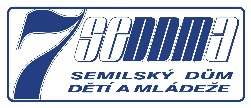 Tyršova 380 Semily,tel: 481623208/737900515,http://seddma.cz,fb:Seddma SemilyTyršova 380 Semily,tel: 481623208/737900515,http://seddma.cz,fb:Seddma SemilyTyršova 380 Semily,tel: 481623208/737900515,http://seddma.cz,fb:Seddma SemilyTyršova 380 Semily,tel: 481623208/737900515,http://seddma.cz,fb:Seddma SemilyNabídka zájmových útvarů na školní rok 2020/2021Nabídka zájmových útvarů na školní rok 2020/2021Nabídka zájmových útvarů na školní rok 2020/2021oddělení a zájmový útvarpro kohokdyv kolikplatba pol.RUKODĚLNÉ ZÚKeramika I.děti, mládežpondělí13.30-15.00500.-Keramika II.děti, mládežpondělí15.00-16.30500.-Keramika III.děti, mládežúterý14.00-15.30500.-Keramika IV.mládež, dospělíúterý16.00-17.301000.-Keramika V.děti, mládežstředa14.00-15.30500.-Keramika VI.děti, mládežčtvrtek14.00-15.30500.-Keramika VII.mládež, dospělíčtvrtek16.00-17.301000.-VZDĚLÁVACÍ A ZÁBAVNÉ ZÚKurs znakového jazyka - pokročilíděti od 10 let, mládežčtvrtek16.00-17.00400.-Kurs znakového jazyka - začátečníciděti od 10 let, mládežčtvrtek15.00-16.00400.-Moje osobnost a volba povolánímládež, dospělíúterý15.00400.-Psychologie pro život - pokročilímládež, dospělípondělí17.00400.-Psychologie pro život - začátečnícimládež, dospělípondělí15.30400.-Školkaděti od 2 do 3 letút/čt9.00-12.001300.-JAZYKOVÉ KURZYAnglický jazyk - doučováníděti ZŠ a malé GIO100.-/hod.Německý jazyk - doučováníděti ZŠ a malé GIO100.-/hod.Angličtina Klubíčko - pokročilíděti od 5 do 8 let400.-Angličtina Klubíčko - začátečníciděti od 5 do 8 let400.-Anglický jazyk - začátečníci/pokročilíděti, mládež, dospělí400.-/1000.-Německý jazyk - začátečníci/pokročilíděti, mládež, dospělí400.-/1000.-Ruský jazyk - začátečníci/pokročilíděti, mládež, dospělí400.-/1000.-PŘÍRODOVĚDNÉ ZÚChovatelskýděti od 2.třídystředa15.30-18.00400.-Rybářskýděti od 2.třídyúterý15.00400.-/rokINFORMATIKAMinecraft - pokročilí 3. a 4.rokemděti 2. - 5.třídpátek14.30-16.00400.-Minecraft - začátečníciděti 1. - 4.třídpondělí14.30-16.00400.-SPORTOVNÍ A POHYBOVÉ ZÚDisco dance I. - Mini hobbyděti 4 -6 letpondělí16.00-17.00400.-Disco dance II. - Děti hobbyděti 1. - 6.třídpondělí17.00-18.00400.-Disco dance III. - Děti I.- soutěžní pokroč.ročníky 2008 - 12út/čt15.00-16.30/15.00-16.15600.-Disco dance IV. - Junioři I. - soutěžníročníky 2005 - 08st/pá16.30-18.00/14.30-15.45600.-Disco dance V. - Junioři II. - soutěžníročníky 2005 - 08út/čt16.30-18.00/16.15-17.30600.-Disco dance VI. - Děti II.-soutěžní začáteč.ročníky 2009 - 12středa15.00-16.30400.-Disco dance VII.- Mini - soutěžníročníky 2013 - 15pondělí17.00-18.15400.-Florbal I.děti od 2.třídypondělí14.00-15.00500.-Florbal II.děti od 5.třídypondělí16.00-17.00500.-Jogadospělíúterý17.00200.-Judo - babyročníky 2015 - 16čtvrtek16.00-17.00400.-Judo - přípravka a náborročníky 2014 a staršípo/st16.30-17.00400.-Judo - U11, U13-U18po-pádle rozvrhu400.-Klasické lyžování - běhděti od 1.třídy, mládežpo/st/čt15.00400.-Klasické lyžování - běh - přípravkaděti od 1.třídystředa15.00400.-Sebeobrana a kondicemládež, dospělípondělí20.00-22.00400.-Tvořivá taneční výchovaděti od 4 do 10 letúterý15.30-16.30400.-TECHNICKÉ ZÚPlastikový modelářděti od 2.třídyčtvrtek15.00-16.30400.-